СТОЛИЧНА ОБЩИНА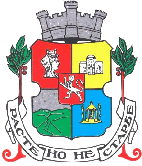 Д О К У М Е Н Т А Ц И ЯЗА УЧАСТИЕ В ПУБЛИЧНО СЪСТЕЗАНИЕ ЗА Възлагане на обществена поръчка с предмет:„Авариен ремонт на покривите на ДКЦ XVII – София ООД, 48 СДЯ и 23 СДЯ“София 2016РАЗДЕЛ I: ПЪЛНО ОПИСАНИЕ НА предмета НА ОБЩЕСТВЕНАТА ПОРЪЧКАНастоящата обществена поръчка се открива на основание чл. 18, ал. 1, т. 12, при условията на чл. 178 от ЗОП - публично състезание1. Предмет: Предметът на настоящата обществена поръчка e „Авариен ремонт на покривите на ДКЦ XVII – София ООД, 48 СДЯ и 23 СДЯ“.Код по КОП:45260000.2. Описание на обществената поръчка: ремонтно-възстановителни дейности на покриви и покривни конструкции, подмяна на керемиди, почистване и извозване на строителни отпадъци, вследствие на демонтажни дейности по плоски покриви, както и обратното им покриване с подходящи хидроизолационни материали.3.обособени позиции:Настоящата обществена поръчка няма обособени позиции. Възложителят излага следните мотиви за неразделяне на поръчката: Обществената поръчка обхваща сходни видове СМР и за трите обекта. Възлагането на поръчката на един изпълнител и за трите обекта би могло да доведе до по-изгодни условия за възложителя, изразяващи се в по-ниска цена, кратки срокове за изпълнение, в т.ч. по-качествена организация за изпълнение и удължени гаранцонни срокове. В противен случай, координирането на различни изпълнители за обособените позиции би могло сериозно да застраши изпълнението на поръчката. С оглед изложените предпоставки(съображения), възложителят счита за целесъобразно обявяването на поръчката с единен неделим предмет.4. ПРОГНОЗНА СТОЙНОСТ на обществената поръчка:Ориентировъчна стойност на поръчката е до 262 500/двеста шестдесет и две хиляди и петстотин/лeва без ДДС в т.ч.:- "Ремонт нa покрив ДКЦ XVII – София ООД" – до 95 833,33 лв. без ДДС;- "Ремонт на покрив 48 детска ясла"– до 100 000 лв. без ДДС;- "Ремонт на покрив 23 детска ясла" – до 66 666,66 лв без ДДС.5. Срок за изпълнение на ПОРЪЧКАТА:5.1. Срокът за изпълнение е до 100/сто/ дни и започва да тече от подписване на протокол за откриване на строителна площадка.РАЗДЕЛ II. ИЗИСКВАНИЯ И ДОКАЗАТЕЛСТВА ЗА ИКОНОМИЧЕСКОТО И ФИНАНСОВОТО СЪСТОЯНИЕ И технически и професионални способности НА УЧАСТНИЦИТЕ В ОБщЕСТВЕНАТА ПОРЪЧКАII.1.ИЗИСКВАНИЯ ЗА ГОДНОСТТА (ПРАВОСПОСОБНОСТТА) ЗА УПРАЖНЯВАНЕ НА ПРОФЕСИОНАЛНА ДЕЙНОСТ:1.Участникът трябва да е вписан в Централния регистър на Камарата на строителите за строежи първа група, пета категория или да притежава декларация или удостоверение за наличието на такава регистрация от компетентните органи, съгласно съответния национален закон. В случай, че участникът е обединение, изискването се прилага за всеки член на обединението, който ще изпълнява строително-монтажни работи.1.1. Като доказателство за изпълнение на изискването по т.1. участникът предоставя (декларира) в част IV., буква „А“ от ЕЕДОП информация за наличието на удостоверение за вписване в Централния регистър на Камарата на строителите за строежи първа група, пета категория.II.2. Икономическо и финансово състояние:1. Участникът да има валидна застраховка „професионална отговорност” като лице, изпълняващо строителна дейност за строежи V-та категория, съгласно „Наредба за задължително застраховане в проектирането и строителството /Д.В. бр.17/2004г./”.1.1. Като доказателство за изпълнение на изискването по т.1. участникът предоставя (декларира) в Единния европейски документ за обществени поръчки (ЕЕДОП) информация за наличие на валидна застраховка професионална отговорност, съгласно „Наредба за задължително застраховане в проектирането и строителството /Д.В. бр.17/2004г./”.II.3. технически и професионални способности:1.Участникът трябва да има внедрена система за управление накачеството ЕN ISO 9001:2008 или еквивалентна, с обхват включващ строително-монтажни работи.2. Участникът трябва да има внедрена система за управление на околната среда - EN ISO 14001:2004 или еквивалентна с обхват включващ строително-монтажни работи. III.4. доказване на технически и професионални способности:1.Участникът предоставя (декларира) в Единния европейски документ за обществени поръчки (ЕЕДОП) информация за обстоятелствата по отношение на система за управление на качеството ISO 9001:2008 (или еквивалентна) и за наличие на сертификат за внедрена система за управление на качеството ISO 9001:2008 или еквивалент.2.Участникът предоставя (декларира) в Единния европейски документ за обществени поръчки (ЕЕДОП) информация за обстоятелствата по отношение на система за управление на на околната среда EN ISO 14001:2004 (или еквивалентна) и за наличие на сертификат за внедрена система за управление на околната среда EN ISO 14001:2004 или еквивалент.Забележка: Сертификатите трябва да са издадени от независими лица, които са акредитирани по съответната серия европейски стандарти от Изпълнителна агенция "Българска служба за акредитация" или от друг национален орган по акредитация, който е страна по Многостранното споразумение за взаимно признаване на Европейската организация за акредитация, за съответната област или да отговарят на изискванията за признаване съгласно чл. 5а, ал.2 от Закона за националната акредитация на  органи за оценяване на съответствието.Възложителят ще приеме еквивалентни сертификати, издадени от органи, установени в други държави членки, както и други доказателства за еквивалентни мерки за осигуряване на качеството. Раздел IV. крИТЕРИИ ЗА възлагане на поръчката1.Офертите на участниците, които отговарят на изискванията на възложителя, се оценяват въз основа на икономически най-изгодната оферта.Икономически най-изгодната оферта се определя въз основа на критерий за възлагане „оптимално съотношение качество/цена“ по чл. 70, ал. 2, т. 3 от ЗОП.Класирането на офертите се извършва по низходящ ред на получената комплексна оценка, като на първо място се класира офертата с най-висока оценка. Участникът, класиран от комисията на първо място, се предлага за изпълнител на обществената поръчка.2.Показатели, относителната им тежест и принцип на методиката за определяне на комплексната оценка на офертите:Критерий за оценка – „оптимално съотношение качество/цена”;Общата (комплексна) оценка за всяка оферта се определя, като присъдените точки по отделните подпоказатели се умножават по коефициента на относителната им тежест. След това всяка оферта получава комплексна оценка, изразена в точки по следната формула:К комплексно = К1 + К2където:К1 – Предложена ценаК2 – Срок за изпълнение на поръчкатаМаксимален общ брой точки (К комплексно), които участникът може да получи от заложените показатели е 100 т.Показатели2.1.К1.Предлагана цена - до 60 точкиУчастникът, предложил най-ниската цена получава 60 точки, а оценките на останалите участници се определят по формулата:К1= 2.2. Срок за изпълнение на поръчката - до 40 точкиНай-късият общ срок за изпълнение на поръчкатаполучава 40 точки. Оценките на останалите участници се определят на база съотношенията на най-късия срок, към срока предложен от съответния участник по формулата: К2 = Раздел V. ОБСТОЯТЕЛСТВА, НАЛИЧИЕТО НА КОИТО Е ОСНОВАНИЕ ЗА ОТСТРАНЯВАНЕ НА УЧАСТНИЦИТЕ И ДОКУМЕНТИ ЗА УДОСТОВЕРЯВАНЕ НА тяхната липса1.За участниците в процедурата не трябва да са на лице основанията за отстраняване, посочени в чл.54, ал.1, т.1-7 от ЗОП и чл.55, ал.1, т.1 от ЗОП.  За участниците не трябва да важат забраните, посочени в чл. 3, т. 8 от Закона за икономическите и финансовите отношения с дружествата, регистрирани в юрисдикции с преференциален данъчен режим, свързаните с тях лица и техните действителни собственици.РАЗДЕЛ VІ. ОБЩИ ИЗИСКВАНИЯ КЪМ УЧАСТНИЦИТЕ1. В процедурата за възлагане на обществена поръчка могат да участват  български или чуждестранни физически или юридически лица или техни обединения, както и всяко друго образувание, което има право да изпълнява услугата, съгласно законодателството на държавата, в която е установено.2. В случай, че Участникът участва като обединение, което не е регистрирано като самостоятелно юридическо лице, съответствието с критериите за подбор се доказва от обединението участник, а не от всяко от лицата, включени в него, с изключение на съответна регистрация, представяне на сертификат или друго условие, необходимо за изпълнение на поръчката, съгласно изискванията на нормативен или административен акт и съобразно разпределението на участието на лицата при изпълнение на дейностите, предвидено в договора за създаване на обединението.3. Възложителят не поставя каквито и да е изисквания относно правната форма под която Обединението ще участва в процедурата за възлагане на поръчката. 4. Когато Участникът е обединение, което не е регистрирано като самостоятелно юридическо лице се представя учредителния акт, споразумение и/или друг приложим документ, от който да е видно правното основание за създаване на обединението, както и следната информация във връзка с конкретната обществена поръчка: 1. правата и задълженията на участниците в обединението; 2. дейностите, които ще изпълнява всеки член на обединението и 3. уговаряне на солидарна отговорност между участниците в обединението. 5. Когато участникът е обединение, което не е юридическо лице, следва да бъде определен и посочен партньор, който да представлява обединението за целите на настоящата обществена поръчка.6. В случай, че обединението е регистрирано по БУЛСТАТ, преди датата на подаване на офертата за настоящата обществена поръчка се посочва БУЛСТАТ и/или друга идентифицираща информация в съответствие със законодателството на държавата, в която участникът е установен, както и адрес, включително електронен, за кореспонденция при провеждането на процедурата. В случай, че не е регистрирано и при възлагане изпълнението на дейностите, предмет на настоящата обществена поръчка, Участникът следва да извърши регистрацията по БУЛСТАТ, след уведомяването му за извършеното класиране и преди подписване на Договора за възлагане на настоящата обществена поръчка;8. Лице, което участва в обединение или е дало съгласие и фигурира като подизпълнител в офертата на друг участник, не може да представя самостоятелна оферта. В процедура за възлагане на обществена поръчка едно физическо или юридическо лице може да участва само в едно обединение.9.Свързани лица по смисъла на паргр.2, т.45 от доп.разпоредби на ЗОП не могат да бъдат самостоятелни участници в една и съща процедура.10. Участниците в процедурата следва да отговарят на изискванията на чл.54, ал.1, т.1, т. 2, т.3, т. 4, т.5, т.6 и т.7 от ЗОП и чл.55, ал.1, т.1 от ЗОП.Забележка: Основанията по чл.54, ал.1, т.1, т.2 и т. 7 от ЗОП се отнасят за: а/. лицата, които представляват участника или кандидата; б/. лицата, които са членове на управителни и надзорни органи на участника или кандидата; в/. други лица със статут, който им позволява да влияят пряко върху дейността на предприятието по начин, еквивалентен на този, валиден за представляващите го лица, членовете на управителните или надзорните органи.Когато изискванията по чл. 54, ал. 1, т. 1, 2 и 7 от ЗОП се отнасят за повече от едно лице, всички лица подписват един и същ ЕЕДОП. Когато е налице необходимост от защита на личните данни или при различие в обстоятелствата, свързани с личното състояние, информацията относно изискванията по чл. 54, ал. 1, т. 1, 2 и 7 от ЗОП се попълва в отделен ЕЕДОП за всяко лице или за някои от лицата. В последната хипотеза- при подаване на повече от един ЕЕДОП, обстоятелствата, свързани с критериите за подбор, се съдържат само в ЕЕДОП, подписан от лице, което може самостоятелно да представлява съответния стопански субект.11. Участникът следва да предостави (декларира) в част III., буква „Г“ от Единния европейски документ за обществени поръчки  (ЕЕДОП) липсата на основания по чл. 3, т. 8 от Закона за икономическите и финансовите отношения с дружествата, регистрирани в юрисдикции с преференциален данъчен режим, свързаните с тях лица и техните действителни собственици. 7. Подизпълнители7.1  Участниците посочват в офертата подизпълнителите и дела от поръчката, който ще им възложат, ако възнамеряват да използват такива. В този случай те трябва да представят доказателство за поетите от подизпълнителите задължения. 7.2.  Подизпълнителите трябва да отговарят на съответните критерии за подбор съобразно вида и дела от поръчката, който ще изпълняват, и за тях да не са налице основания за отстраняване от процедурата. 7.3. Възложителят изисква замяна на подизпълнител, който не отговаря на условията по т. 7. 2.7.4. Когато частта от поръчката, която се изпълнява от подизпълнител, може да бъде предадена като отделен обект на изпълнителя или на възложителя, възложителят заплаща възнаграждение за тази част на подизпълнителя. 7.5. Разплащанията по 7.4. се осъществяват въз основа на искане, отправено от подизпълнителя до възложителя чрез изпълнителя, който е длъжен да го предостави на възложителя в 15-дневен срок от получаването му. 7.6 Към искането по т. 7.5. изпълнителят предоставя становище, от което да е видно дали оспорва плащанията или част от тях като недължими. 7.7. Възложителят има право да откаже плащане по т.7.4., когато искането за плащане е оспорено, до момента на отстраняване на причината за отказа. 7.8. Правилата относно директните разплащания с подизпълнители са посочени в настоящата документация за обществената поръчка и в проекта на договор за възлагане на поръчката. 7.9. Независимо от възможността за използване на подизпълнители отговорността за изпълнение на договора за обществена поръчка е на изпълнителя. 7.10. След сключване на договора и най-късно преди започване на изпълнението му, изпълнителят уведомява възложителя за името, данните за контакт и представителите на подизпълнителите, посочени в офертата. Изпълнителят уведомява възложителя за всякакви промени в предоставената информация в хода на изпълнението на поръчката. 7.11. Замяна или включване на подизпълнител по време на изпълнение на договор за обществена поръчка се допуска по изключение, когато възникне необходимост, ако са изпълнени едновременно следните условия: 1. за новия подизпълнител не са налице основанията за отстраняване в процедурата; 2. новият подизпълнител отговаря на критериите за подбор, на които е отговарял предишният подизпълнител, включително по отношение на дела и вида на дейностите, които ще изпълнява, коригирани съобразно изпълнените до момента дейности. 7.12. При замяна или включване на подизпълнител изпълнителят представя на възложителя всички документи, които доказват изпълнението на условията по т.7.11. заедно с копие на договора за подизпълнение или на допълнителното споразумение в тридневен срок от тяхното сключване.РАЗДЕЛ V.2. Съдържание на офертите и изисквания1. Офертата включва: 1.1. Опис на съдържанието на офертата; 1.2. техническо предложение, съдържащо: а) документ за упълномощаване, когато лицето, което подава офертата, не е законният представител на участника; б) предложение за изпълнение на поръчката, в съответствие с изискванията на възложителя изготвено по Образец №1, изготвено при съблюдаване на изискванията към офертата и условията за изпълнение на поръчката, представено в оригинал.в) декларация за съгласие с клаузите на приложения проект на договор - Образец №2; г) декларация за срока на валидност на офертата - Образец №3; д) линейни графици за изпълнение на поръчката, с точно показани Нвр. (норма време), Тр. (Трудоемкост), Брой работници по операции и съответния код, съгласно националната класификация на длъжностите в страната. В линейния график да бъде точно показан шифър на съответната позиция съгласно номенклатурата на СЕК. В случай, че някои от видовете СМР не присъстват в номенклатурата на показания от Възложителя източник, да се използва приравнен анализ. Представеният линеен график следва да доказва по безусловен начин предложения от участника срок за изпълнение на поръчката. Участникът представя линейни графици за всеки обект поотделно и един обобщен график, който както останалите, съдържа всички гореописани реквизити. е) мрежови графици за изпълнение на поръчката, с точно показани сумарна нвр и трудоемкост, както и общ мрежови график с точно показана критична линия.1.3. Участникът декларира липсата на основанията за отстраняване и съответствие с критериите за подбор чрез представяне на единен европейски документ за обществени поръчки (ЕЕДОП). Когато Участникът е посочил, че ще използва капацитета на трети лица за доказване на съответствието с критериите за подбор или че ще използва подизпълнители, за всяко от тези лица се представя отделен ЕЕДОП.  Когато участникът е обединение, което не е юридическо лице се представя ЕЕДОП за всеки от участниците в обединението.1.4. документи за доказване на предприетите мерки за надеждност, когато е приложимо;1.5. Когато участникът е обединение, което не е юридическо лице, се представя копие от документ (учредителния акт, споразумение и/или друг приложим документ), от който да е видно правното основание за създаване на обединението, както и следната информация във връзка с конкретната обществена поръчка: 1. правата и задълженията на участниците в обединението; 2. разпределението на отговорността между членовете на обединението; 3. дейностите, които ще изпълнява всеки член на обединението. В документа за създаване на обединение се определя партньор, който да представлява обединението за целите на обществената поръчка; 1.6. Ценово предложение - Образец №4. Към ценовото предложение се прилагат:1.6.1.Oстойностени количетвено-стойностни сметки, съгласно приложение КСС.1.6.2. Подписани и подпечатани анализни цени на всички оферирани единични цени, с точно показана Нвр. (норма време), шифър на съответната позиция съгласно номенклатурата на СЕК. В случай, че даден вид СМР липсва в посочените от Възложителя източници, да се използва "приравнен анализ" към посочения източник. При несъответствие между цифрова и изписана с думи цена ще се взема предвид изписаната с думи.	В цената на договора се включват всички разходи, свързани с качественото изпълнение на поръчката в описания вид и обхват. Раздел VI. УКАЗАНИЯ КЪМ ЗАИНТЕРЕСОВАНИТЕ ЛИЦА И УЧАСТНИЦИТЕ В ПРОЦЕДУРАТА1.  Документите, свързани с участието в процедурата, се представят от участника или от упълномощен от него представител лично или чрез пощенска или друга куриерска услуга с препоръчана пратка с обратна разписка, на адрес гр. София, ул. „Московска“ №33. 2. Документите, свързани с участието в процедурата, се представят от участника в запечатана непрозрачна опаковка, върху която се посочва: наименованието на участника, включително участниците в обединението, когато е приложимо;  адрес за кореспонденция, телефон и по възможност факс и електронен адрес; наименованието на поръчката. Документите, свързани с критериите за подбор и тези, включващи техническото предложение на участника следва да бъдат поставени в отделни папки, с цел разделянето и обозначаването им по време на откритото заседание. 3. Опаковката включва опис на представените документи, самите документи, както и отделен запечатан непрозрачен плик с надпис "Предлагани ценови параметри", който съдържа ценовото предложение на участника4. Не се приемат оферти, които са представени след изтичане на крайния срок за получаване или в незапечатана или скъсана опаковка.Раздел VII. гаранциИ ЗА ИЗПЪЛНЕНИЕ НА ДОГОВОРА иобезпеченияГаранция за изпълнение на договора – условия, размер и начин на плащане:1. Гаранцията за изпълнение на договора е в размер на 5% от стойността на договора за обществена поръчка, без включен ДДС.1.2. Гаранцията се предоставя в една от следните форми: 1.2.1. парична сума;1.2.2. банкова гаранция;1.2.3. застраховка, която обезпечава изпълнението чрез покритие на отговорността на изпълнителя. 1.3. Гаранцията може да се предостави от името на изпълнителя за сметка на трето лице - гарант. 1.4. Участникът, определен за изпълнител, избира сам формата на гаранцията за изпълнение или за авансово предоставените средства. 1.5. Когато избраният изпълнител е обединение, което не е юридическо лице, всеки от съдружниците в него може да е наредител по банковата гаранция, съответно вносител на сумата по гаранцията или титуляр на застраховката.1.6. Условията за задържане и освобождаване на гаранцията за изпълнение са указани в Договора за изпълнение на обществената поръчка между Възложителя и Изпълнителя.1.7.При представяне на гаранцията във вид на платежно нареждане - паричната сума се внася по сметката на на Възложителя (Столична община):Банка: Общинска банка, клон "Врабча"IBAN: BG 72 SOMB 9130 33 33008301BIC: SOMBBGSF 1.8. Когато участникът избере гаранцията за изпълнение да бъде банкова гаранция, тогава това трябва да бъде безусловна, неотменима и изискуема при първо писмено поискване,  в което Възложителят заяви, че изпълнителят не е изпълнил задължение по договора за възлагане на обществената поръчка. 1.9. Възложителят ще освободи гаранцията за изпълнение, без да дължи лихви за периода, през който средствата законно са престояли при него.2.  Възложителят сключва писмен договор с избрания за изпълнител участник по реда и при условията на чл.112 от Закона на обществени поръчки. При подписване на договора участникът, избран за изпълнител е длъжен да представи документи в съответствие с чл. 112 ал. 1 от ЗОП.РАЗДЕЛ VIII. ДРУГИ УКАЗАНИЯ1.За въпроси, свързани с провеждането на процедурата и подготовката на офертите от участниците, които не са разгледани в документацията, се прилагат разпоредбите на Закона за обществените поръчки и други относими нормативни актове. 2. Възложителят предоставя неограничен, пълен, безплатен и пряк достъп чрез електронни средства до документацията за обществената поръчка.Стандартен образец за единния европейски документ за обществени поръчки (ЕЕДОП)Част І: Информация за процедурата за възлагане на обществена поръчка и за възлагащия орган или възложителяПри процедурите за възлагане на обществени поръчки, за които в Официален вестник на Европейския съюз се публикува покана за участие в състезателна процедура, информацията, изисквана съгласно част I, ще бъде извлечена автоматично, при условие че ЕЕДОП е създаден и попълнен чрез електронната система за ЕЕДОП.Позоваване на съответното обявление, публикувано в Официален вестник на Европейския съюз:
OВEС S брой[], дата [], стр.[], 
Номер на обявлението в ОВ S: [ ][ ][ ][ ]/S [ ][ ][ ]–[ ][ ][ ][ ][ ][ ][ ]Когато поканата за участие в състезателна процедура не се публикува в Официален вестник на Европейския съюз, възлагащият орган или възложителят трябва да включи информация, която позволява процедурата за възлагане на обществена поръчка да бъде недвусмислено идентифицирана.В случай, че не се изисква публикуването на обявление в Официален вестник на Европейския съюз, моля, посочете друга информация, която позволява процедурата за възлагане на обществена поръчка да бъде недвусмислено идентифицирана (напр. препратка към публикация на национално равнище):  [……]Информация за процедурата за възлагане на обществена поръчкаИнформацията, изисквана съгласно част I, ще бъде извлечена автоматично, при условие че ЕЕДОП е създаден и попълнен чрез посочената по-горе електронна система за ЕЕДОП.В противен случай тази информация трябва да бъде попълнена от икономическия оператор.Останалата информация във всички раздели на ЕЕДОП следва да бъде попълнена от икономическия операторЧаст II: Информация за икономическия операторА: Информация за икономическия операторБ: Информация за представителите на икономическия операторАко е приложимо, моля, посочете името/ната и адреса/ите на лицето/ата, упълномощено/и да представляват икономическия оператор за целите на настоящата процедура за възлагане на обществена поръчка:В: Информация относно използването на капацитета на други субектиАко „да“, моля, представете отделно за всеки от съответните субекти надлежно попълнен и подписан от тях ЕЕДОП, в който се посочва информацията, изисквана съгласно разделиА и Б от настоящата част и от част III. 
Обръщаме Ви внимание, че следва да бъдат включени и техническите лица или органи, които не са свързани пряко с предприятието на икономическия оператор, и особено тези, които отговарят за контрола на качеството, а при обществените поръчки за строителство — тези, които предприемачът може да използва за извършване на строителството. 
Посочете информацията съгласно части IV и V за всеки от съответните субекти, доколкото тя има отношение към специфичния капацитет, който икономическият оператор ще използва.Г: Информация за подизпълнители, чийто капацитет икономическият оператор няма да използва(разделът се попълва само ако тази информация се изисква изрично от възлагащия орган или възложителя)Ако възлагащият орган или възложителят изрично изисква тази информация в допълнение към информацията съгласнонастоящия раздел, моля да предоставите информацията, изисквана съгласно раздели А и Б от настоящата част и част ІІІ за всяка (категория) съответни подизпълнители.Част III: Основания за изключванеА: Основания, свързани с наказателни присъдиЧлен 57, параграф 1 от Директива 2014/24/ЕС съдържа следните основания за изключване:Участие в престъпна организация:Корупция:Измама:Терористични престъпления или престъпления, които са свързани с терористични дейности:Изпиране на пари или финансиране на тероризъмДетски труд и други форми на трафик на хораБ: Основания, свързани с плащането на данъци или социалноосигурителни вноски В: Основания, свързани с несъстоятелност, конфликти на интереси или професионално нарушениеМоля, имайте предвид, че за целите на настоящата процедура за възлагане на обществена поръчка някои от следните основания за изключване може да са формулирани по-точно в националното право, в обявлението или в документацията за поръчката. Така например в националното право може да е предвидено понятието „сериозно професионално нарушение“ да обхваща няколко различни форми на поведение. Г: Други основания за изключване, които може да бъдат предвидени в националното законодателство на възлагащия орган или възложителя на държава членкаЧаст IV: Критерии за подборОтносно критериите за подбор (раздел илираздели А—Г от настоящата част) икономическият оператор заявява, че: Общо указание за всички критерии за подборИкономическият оператор следва да попълни тази информация само ако възлагащият орган или възложителят е посочил в съответното обявление или в документацията за поръчката, посочена в обявлението, че икономическият оператор може да се ограничи до попълването й в раздел  от част ІV, без да трябва да я попълва в друг раздел на част ІV:А: ГодностИкономическият оператор следва да предостави информация само когато критериите за подбор са били изисквани от възлагащия орган или възложителя в обявлението или в документацията за поръчката, посочена в обявлението.Б: икономическо и финансово състояниеИкономическият оператор следва да предостави информация само когато критериите за подбор са били изисквани от възлагащия орган или възложителя в обявлението, или в документацията за поръчката, посочена в обявлението.В: Технически и професионални способностиИкономическият оператор следва да предостави информация само когато критериите за подбор са били изисквани от възлагащия орган или възложителя в обявлението,или в документацията за поръчката, посочена в обявлението.Г: Стандарти за осигуряване на качеството и стандарти за екологично управлениеИкономическият оператор следва да предостави информация само когато стандартите за осигуряване на качеството и/или стандартите за екологично управление са били изискани от възлагащия орган или възложителя в обявлението или в документацията за обществената поръчка, посочена в обявлението.Част V: Намаляване на броя на квалифицираните кандидатиИкономическият оператор следва да предостави информация само когато възлагащият орган или възложителят е посочил обективните и недискриминационни критерии или правила, които трябва да бъдат приложени с цел ограничаване броя на кандидатите, които ще бъдат поканени за представяне на оферти или за провеждане на диалог. Тази информация, която може да бъде съпроводена от изисквания относно видовете сертификати или форми на документални доказателства, ако има такива, които трябва да бъдат представени, се съдържа в съответното обявление или в документацията за обществената поръчка, посочена в обявлението.
Само при ограничени процедури, състезателни процедури с договаряне, процедури за състезателен диалог и партньорства за иновации:Икономическият оператор декларира, че:Част VI: Заключителни положенияДолуподписаният декларира, че информацията, посочена в части II – V по-горе, е вярна и точна, и че е представена с ясното разбиране на последствията при представяне на неверни данни.Долуподписаният официално декларира, че е в състояние при поискване и без забава да представи указаните сертификати и други форми на документални доказателства, освен в случаите, когато:а) възлагащият орган или възложителят може да получи придружаващите документи чрез пряк достъп до съответната национална база данни във всяка държава членка, която е достъпна безплатно; илиб) считано от 18 октомври 2018 г. най-късно, възлагащият орган или възложителят вече притежава съответната документация.Долуподписаният дава официално съгласие [посочете възлагащия орган или възложителя съгласно част I, раздел A] да получи достъп до документите, подкрепящи информацията, която е предоставена в [посочете съответната част, раздел/ точка/и] от настоящия Единен европейски документ за обществени поръчки за целите на [посочете процедурата за възлагане на обществена поръчка: (кратко описание, препратка към публикацията в Официален вестник на Европейския съюз, референтен номер)].Дата, място и, когато се изисква или е необходимо, подпис(и):  [……]OБРАЗЕЦ №1[наименование на участника],регистрирарано [данни за регистрацията на участника]представлявано от [трите имена] в качеството на [длъжност, или друго качество]сБУЛСТАТ/ЕИК[…], регистрирано в […], със седалище […] и адрес на управление[…],адрес за кореспонденция: […],банкови сметки: […]ТЕХНИЧЕКО ПРЕДЛОЖЕНИЕза изпълнение на обществена поръчка с предмет:„Авариен ремонт на покривите на ДКЦ XVII – София ООД, 48 СДЯ и 23 СДЯ“1. След като получихме и проучихме документацията за участие и направихме оглед на обекта с настоящата техническа оферта правим следното обвързващо предложение за Срок за изпълнение на настоящата обществената поръчка ………………………………………………/словом/ календарни дни, в т.ч.:1.1. срок за ремонт на покрив ДКЦ XVII – София ООД……………………/словом/ календарни дни;1.2. срок за ремонт на покрив 48 детска ясла ……………………/словом/ календарни дни;1.3. срок за ремонт на покрив 23 детска ясла ……………………/словом/ календарни дни;Прилагаме линеен график за предложения срок на изпълнение на поръчката по видове СМР.	2. По време на изпълнение на горецитираната обществена поръчка ще използвам основни материали, изделия и системи, отговарящи на изискванията на Наредба №РД-02-20-1 от 05.02.2015г. за условията и реда за влагане на строителни продукти в строежите на Република България.3. Предлагаме гаранционен срок за изпълнените строително-монтажни работи както следва …………………………………………Забележка: Предложението за гаранционен срок не може да бъде по-малко от минималните гаранционни срокове за конкретния вид СМР, определени в Наредба № 2 от 31.07.2003 г. за въвеждане в експлоатация на строежите в Република България и минимални гаранционни срокове за изпълнени строителни и монтажни работи, съоръжения и строителни обекти (Обн., ДВ, бр. 72 от 15.08.2003 г., изм. и доп., бр. 49 от 14.06.2005 г.)При несъответствие на посочените в тази оферта числа в изписването им с думи и с цифри, обвързващо за нас е предложението, посочено с думи.Приложение - Линеен график за изпълнение на СМР.[дата]					ПОДПИС ПЕЧАТ[име и фамилия][качество на представляващия участника]ОБРАЗЕЦ №2Д Е К Л А Р А Ц И Я *ЗА СЪГЛАСИЕ С КЛАУЗИТЕ НА ПРИЛОЖЕНИИЯ ПРОЕКТА НА ДОГОВОР Долуподписаният /-ната/ 						  , в качеството ми на	_________________________ (посочете длъжността) на  									(посочете фирмата на участника) - участник в процедура за възлагане на обществена поръчка с предмет:„Авариен ремонт на покривите на ДКЦ XVII – София ООД, 48 СДЯ и 23 СДЯ“Д Е К Л А Р И Р А М:Запознат/а съм със съдържанието на проекта на договора и приемам клаузите в него.			г.                 				Декларатор: 			(дата на подписванеОБРАЗЕЦ №3Д Е К Л А Р А Ц И Яза срок на валидност на офертатаДолуподписаният /-ната/ 						  , в качеството ми на	_________________________ (посочете длъжността) на  									(посочете фирмата на участника) - участник в процедура за възлагане на обществена поръчка с предмет: „Авариен ремонт на покривите на ДКЦ XVII – София ООД, 48 СДЯ и 23 СДЯ“ДЕКЛАРИРАМ, чеСрокът на валидност на офертата е 180/сто и осемдесет/ календарни дни включително, считано от датата определена за краен срок за получаване на офертиДата:								Декларатор:										/подпис/OБРАЗЕЦ №4[наименование на участника],регистрирарано [данни за регистрацията на участника]представлявано от [трите имена] в качеството на [длъжност, или друго качество]сБУЛСТАТ/ЕИК […], регистрирано в […], със седалище […] и адрес на управление […], адрес за кореспонденция: […], участник в процедура за възлагане на  обществена поръчка за […],Ц Е Н О В А   О Ф Е Р Т А(ПРЕДЛАГАНА ЦЕНА)за участие в обществена поръчка с предмет: „Авариен ремонт на покривите на ДКЦ XVII – София ООД, 48 СДЯ и 23 СДЯ“.УВАЖАЕМИ ДАМИ И ГОСПОДА,I.С настоящото Ви представяме нашата ценова оферта за участие в обявената от Вас процедура за възлагане на обществената поръчка: 1. Ремонт нa покрив ДКЦ XVII – София ООД:Представяме анализни цени на всички оферирани единични цени, с точно показана Нвр. (норма време), шифър на съответната позиция съгласно номенклатурата на СЕК. Забележка: В случай, че даден вид СМР липсва в посочените от Възложителя източници, да се използва „приравнен анализ” към някой от посочените източници.	2. Ремонт на покрив 48 детска ясла:Представяме анализни цени на всички оферирани единични цени, с точно показана Нвр. (норма време), шифър на съответната позиция съгласно номенклатурата на СЕК. Забележка: В случай, че даден вид СМР липсва в посочените от Възложителя източници, да се използва „приравнен анализ” към някой от посочените източници.	3. Ремонт на покрив 23 детска ясла:Представяме анализни цени на всички оферирани единични цени, с точно показана Нвр. (норма време), шифър на съответната позиция съгласно номенклатурата на СЕК. Забележка: В случай, че даден вид СМР липсва в посочените от Възложителя източници, да се използва „приравнен анализ” към някой от посочените източници.4. Обща цена за изпълнение:II. Елементи на ценообразуване:- часова ставка						…........ лв./час- допълнителни разходи върху труда			.................... %- допълнителни разходи върху механизацията		.................... %- доставно-складови разходи 				.................... %- печалба							.................... %III. Цената за изпълнение на договора е окончателна и не подлежи на увеличение, като посочената цена включва всички разходи по изпълнение на пълния обект на поръчката.IV. Плащането на Цената за изпълнение на договора се извършва при условията на договора за възлагане на обществена поръчка.V. При условие, че бъдем избрани за Изпълнител на обществената поръчка, ние сме съгласни да представим гаранция  за изпълнение на задълженията по договора в размер на 5%  от стойността на договора без ДДС.VI. Носим цялата отговорност за допуснатигрешки и несъответствия в Ценовото предложение и приложенията към него.Забележка: Цените следва да бъдат изписани до втората цифра, след десетичния знак.Заблежка: В случай, че Участникът е допуснал аритметични грешки, изразяващи се в несъответствие между единичната цена от отделните количествено – стойностни сметки и общата цена, ще се вземе плредвид единичната, т.е. след извършване на пресмятане, ако комисията констатира разлика между сметнатите единични цени, умножени по прогнозните количества и крайната обща цена, ще се вземе предвид сумата получена от единичните цени, без значение дали крайната цена се увеличава или намалява. Забележка: В случай, на несъответствие между цифром и словом изписване, за вярно се приема изписаното словом.Приложение: Количествено-стойностни сметки [дата]					ПОДПИС ПЕЧАТ[име и фамилия][качество на представляващия участника]ПРОЕКТ НА  ДОГОВОРДнес, ______ 2016 г., в гр. София, между:СТОЛИЧНА ОБЩИНА, с адрес: гр.София, ул.“Московска”№33 и с БУЛСТАТ 000696327, представлявана от Заместник-кмета на Столична община Дончо Петров Барбалов, възложител съгласно Заповед  № СОА16-РД09-847/17.05.2016 г. на Кмета на Столична община, наричан за краткост в този Договор, «ВЪЗЛОЖИТЕЛ», от една страна, и от друга страна: ………………………………, ЕИК……………….., представлявано от ……………………..............................................….., със седалище и адрес на управление …............................................……..................……,  наричан за краткост ИЗПЪЛНИТЕЛ, в изпълнение на заповед за класиране № СОА16-....………../ ……………2016 г.,  за процедура открита с Решение № .....................,Уникален номер в регистъра на АОП ............... и при условията на чл. 112, ал.6 във връзка с чл. 18, ал. 1, т. 12от Закона за обществените поръчки се сключи настоящият договор за следното:І. ПРЕДМЕТ НА ДОГОВОРА	Чл.1.  ВЪЗЛОЖИТЕЛЯТ възлага, а ИЗПЪЛНИТЕЛЯТ се задължава да извърши: „Авариен ремонт на покривите на ДКЦ XVII – София ООД, 48 СДЯ и 23 СДЯ“, в съответствие с количествените сметкиКод по КОП: .....................................II. ЦЕНИ И НАЧИНИ НА ПЛАЩАНЕЧл.2.Общата стойност на договора е .............................../словом/ лева без ДДС .............................../словом/ лева с ДДС и включва: Цена за Ремонт нa покрив ДКЦ XVII – София ООД, Цена заРемонт на покрив 48 детска яслаи Цена за Ремонт на покрив 23 детска ясла, съгласно ценовото предложение, неразделна част от договора и не подлежи на промяна за срока на изпълнение.Чл.3.Разплащането на договорените видове СМР се извършва както следва:/1/.ВЪЗЛОЖИТЕЛЯТпревежда на ИЗПЪЛНИТЕЛЯ аванс в размер на 20% - ……………………………../словом/ лева с ДДС, от стойността на договорените видове работи по чл.2 и при условията на чл.3, ал.3 в срок до 30/тридесет/ дни от датата на регистрационния индекс на договора и представяне на фактури.	/2/.Окончателното разплащане се извършва по единични фирмени цени, съгласно предложението, въз основа на акт за установяване на извършени СМР, съставен между ИНВЕСТИТОРСКИ КОНТРОЛ и ИЗПЪЛНИТЕЛ, количествена сметка, сметка 22 и фактури, като се приспада преведения аванс.	/3/.Плащанията по настоящия договор за "Ремонт нa покрив ДКЦ XVII – София ООД" се извършват от бюджета на столична община, чрез Дирекция „Финанси”, а за "Ремонт на покрив 48 детска ясла" и "Ремонт на покрив 23 детска ясла" се извършват от бюджета на дирекция „Здравеопазане”./4/.Допускат се междинни плащания, при условията на ал.2 и 3, след изпълнение на всяка отделна част от строително-монтажните работи на обекта, като пропорционално се приспада преведеният аванс./5/.Окончателното разплащане се извършва при условията на ал.2 и 3 в срок до 30/тридесет/ дни след приемане на обекта с приемо-предавателен протокол, подписан между ВЪЗЛОЖИТЕЛ - чрез упълномощен представител дирекция „Здравеопазване, ИНВЕСТИТОРСКИ КОНТРОЛи ИЗПЪЛНИТЕЛ.Чл. 4. (1) Когато ИЗПЪЛНИТЕЛЯТ е сключил договор/договори за подизпълнение частта от поръчката, която се изпълнява от ПОДИЗПЪЛНИТЕЛ, може да бъде предадена като отделен обект на ИЗПЪЛНИТЕЛЯ или на ВЪЗЛОЖИТЕЛЯ, ВЪЗЛОЖИТЕЛЯТ заплаща възнаграждение за тази част на ПОДИЗПЪЛНИТЕЛЯ. *(2) Разплащанията по ал.1 се осъществяват въз основа на искане, отправено от ПОДИЗПЪЛНИТЕЛЯ до ВЪЗЛОЖИТЕЛЯ чрез ИЗПЪЛНИТЕЛЯ, който е длъжен да го предостави на възложителя в 15-дневен срок от получаването му.*(3) Към искането по ал.2, ИЗПЪЛНИТЕЛЯТ предоставя становище, от което да е видно дали оспорва плащанията или част от тях като недължими. *(4) ВЪЗЛОЖИТЕЛЯТ има право да откаже плащане когато искането за плащане е оспорено, до момента на отстраняване на причината за отказа.*Чл.5.Посочените в документацията количества на видовете СМР могат да претърпят промени по време на изпълнението. За действително извършени и подлежащи на разплащане се считат само тези видове работи, които са отразени в акт за извършени СМР.          Чл.6.Непредвидените допълнително възникнали нови видове СМР, извън предложението ще се договарят с констативен протокол между ВЪЗЛОЖИТЕЛ – чрез упълномощен представител на дирекция „Здравеопазване”, ИНВЕСТИТОРСКИ КОНТРОЛ и ИЗПЪЛНИТЕЛ и ще се разплащат от 10-те  процента непредвидени СМР, включени в цената на договора по утвърдени анализни цени, съставени при следните елементи на ценообразуване:- Средно-часова ставка						.......... лв./час- Допълнителни разходи върху труд					.............. %- Допълнителни разходи за механизация				.............. %- Доставно-складови разходи						.............. %- Печалба								.............. %Чл.7.Единичните фирмени цени от предложението не могат да се променят за срока на договора.СРОК НА ДОГОВОРАЧл.8. Срокът за изпълнениена дейностите по чл.1 от договора е ...../словом/ календарни дни от датата на подписване на протокол за откриване на строителна площадка.IV. ПРАВА, ЗАДЪЛЖЕНИЯ И ОТГОВОРНОСТИ НА СТРАНИТЕЧл.9. ВЪЗЛОЖИТЕЛЯТ се задължава:Да осигури необходимите средства по чл.2 за финансиране на обекта. 2.	Да осигури ИНВЕСТИТОРСКИ КОНТРОЛ при откриване на строителната площадка и при извършване на СМР.3. Да извършва разплащане в срок до 30 (тридесет) календарни дни от представяне на оформените разплащателни документи - акт образец 19 за извършени СМР и сметка 22.4. Да участва със свой представител при приемане на обекта.5. Да уведомява ИЗПЪЛНИТЕЛЯ писмено в 5 (пет) дневен срок след установяване на появили се в гаранционния срок дефекти.	Чл.10.ВЪЗЛОЖИТЕЛЯТ и ИНВЕСТИТОРСКИЯТ КОНТРОЛ имат право да проверяват изпълнението на този договор по всяко време, относно качеството на видовете работи, вложените материали и спазване правилата за безопасна работа по начин, незатрудняващ работата на ИЗПЪЛНИТЕЛЯ.        Чл.11. ВЪЗЛОЖИТЕЛЯТ и ИНВЕСТИТОРСКИЯТ КОНТРОЛ имат право  при констатиране на некачествено извършени работи, влагане на некачествени или нестандартни материали, да спират извършването на СМР до отстраняване  на нарушението. Подмяната на същите и отстраняването на нарушенията са за сметка на ИЗПЪЛНИТЕЛЯ.      Чл.12. ВЪЗЛОЖИТЕЛЯТ не носи отговорност за действия или бездействия на ИЗПЪЛНИТЕЛЯ, в резултат  на които възникнат:Смърт или злополука,  на което и да било физическо лице;Загуба или нанесена вреда на каквото и да било имущество, вследствие изпълнение предмета на договора през времетраене на строителството.Чл. 13. ИЗПЪЛНИТЕЛЯТ се задължава:1.Да изпълни  възложената задача качествено и в договорения срок по чл.8 от договора, като организира и координира цялостния процес на строителството в съответствие с:поетите ангажименти, съгласно предложението с приложенията към него, неразделна част от договора;одобрения график за изпълнение, неразделна част от договора; действащите нормативни уредби в Република България - за строителство, безопасност и хигиена на труда и пожарна безопасност.2. Да осигури свой представител за подписване на протокол за откриване на строителна площадка в срок до 5/пет/ работни дни след получаване на уведомително писмо от ИНВЕСТИТОРСКИЯ КОНТРОЛ.3. Да осигурява свой представител за оформяне и подписване на всички документи, касаещи строителството, съгласно нормативните актове в областта на строителството;4. Да влага при изпълнението оферираните материали, отговарящи на изискванията на Наредба за съществените изисквания и оценяване съответствието на строителните продукти, за които да представя на ВЪЗЛОЖИТЕЛЯ и ИНВЕСТИТОРСКИЯ КОНТРОЛ необходимите сертификати, технически одобрения и др.5. Да предоставя на ВЪЗЛОЖИТЕЛЯ и ИНВЕСТИТОРСКИЯ КОНТРОЛ възможност да извършва контрол по изпълнението на работите на обекта.6. Да изпълнява всички нареждания и заповеди по изпълнението на СМР, дадени от ВЪЗЛОЖИТЕЛЯ и ИНВЕСТИТОРСКИЯ КОНТРОЛ.7. Да извършва за своя сметка всички работи по отстраняването на виновно допуснати грешки, недостатъци и др., констатирани от ВЪЗЛОЖИТЕЛЯ на обекта и приемателната комисия. Некачествено извършени СМР няма да бъдат  разплащани  до отстраняването им и повторното им качествено изпълнение. 	8. Да не изпълнява СМР извън договорените или възложени с констативен протокол, в противен случай ще бъдат за негова сметка.9. Да съставя, оформя и представя необходимите документи за разплащане, отчитащи извършените СМР (количествени сметки, акт за извършена СМР и фактури).10. Да отчита и представя фактури за вложените материали за допълнително възникналите нови видове СМР по чл.6 от договора.11. Да уведомява своевременно писмено ВЪЗЛОЖИТЕЛЯ винаги, когато съществува опасност от забавяне или нарушаване изпълнението на срока по чл.8.12. Преди приемателната комисия, ИЗПЪЛНИТЕЛЯТ да почисти и отстрани от обекта цялата своя механизация, излишните материали, отпадъци и различните видове временни работи.13. Да охранява обекта за своя сметка, до предаването му на ВЪЗЛОЖИТЕЛЯ.14. При подписване на договора да представи валидна за срока на договора застрахователна полица „Професионална отговорност” за пета категория строежи,на която категория съответства обектът на строителство, предмет на настоящия договор, съгласно Наредбата за условията и реда за задължително застраховане в строителството (Д.В. бр.17/2004г.).15. Да спазва задълженията, произтичащи от Наредба №2/22.03.2004г. на МРРБ за минималните изисквания за здравословни и безопасни условия на труд при извършване на строителни и монтажни работи.16. В срок от три дни от сключването на договор за подизпълнение или на допълнително споразумение за замяна на посочен в офертата подизпълнител да изпрати копие на договора или на допълнителното споразумение на възложителя, съгласно чл. 75, ал. 2от ППЗОП, заедно с доказателства, че са изпълнени условията по чл. 66, ал. 2 и 11 ЗОП. *17. След сключване на договора и най-късно преди започване на изпълнението му, изпълнителят уведомява възложителя за името, данните за контакт и представителите на подизпълнителите, посочени в офертата. Изпълнителят уведомява възложителя за всякакви промени в предоставената информация в хода на изпълнението на поръчката.*18. Замяна или включване на подизпълнител по време на изпълнение на договора за настоящата обществена поръчка се допуска по изключение, когато възникне необходимост, ако са изпълнени едновременно следните условия: -. за новия подизпълнител не са налице основанията за отстраняване в процедурата; -	новият подизпълнител отговаря на критериите за подбор, на които е отговарял предишният подизпълнител, включително по отношение на дела и вида на дейностите, които ще изпълнява, коригирани съобразно изпълнените до момента дейности. *19. Подизпълнителите нямат право да превъзлагат една или повече от дейностите, които са включени в предмета на договора за подизпълнение. *20. Независимо от възможността за използване на подизпълнители отговорността за изпълнение на договора за обществена поръчка е на изпълнителя. *	Чл.14.ИЗПЪЛНИТЕЛЯТ няма право да се позове на незнание и/или непознаване на обекта, предмет на договора.Чл.15.ИЗПЪЛНИТЕЛЯТ носи пълна отговорност за безопасността на всички видове работи и дейности на обекта.Чл.16.(1).ИЗПЪЛНИТЕЛЯТ по време на изпълнението на СМР се задължава да не допуска повреди или разрушения на инженерната инфраструктура в и извън границите на обекта, при осъществяване на действия по изпълнение на договора.	(2).В случай, че по своя вина ИЗПЪЛНИТЕЛЯТ причини щети по предходната алинея, то възстановяването им е за негова сметка.Чл.17.Да не допуска замърсяване на вътрешните пространства, улици и околната среда, да осигурява опазване на дърветата, тротоарите и площадките. Санкциите при констатирани нарушения са за сметка на ИЗПЪЛНИТЕЛЯ.V. ГАРАНЦИОННИ СРОКОВЕ	Чл.18.(1).Гаранционният срок за извършените видове строителни работи предмет на настоящия договор е ......./................../ месеца.(2).При поява на дефекти в срока на предходната алинея, ВЪЗЛОЖИТЕЛЯТ - чрез упълномощен представител на дирекция „Здравеопазване” уведомява писмено ИЗПЪЛНИТЕЛЯ в 5(пет) дневен срок след установяването им.(3).ИЗПЪЛНИТЕЛЯТ се задължава да отстрани за своя сметка появили се в гаранционния срок дефекти, в срок договорен с констативен протокол, съставен между ВЪЗЛОЖИТЕЛ - чрез упълномощен представител на дирекция „Здравеопазване”, ИНВЕСТИТОРСКИ КОНТРОЛ и ИЗПЪЛНИТЕЛ. Поправките се приемат с констативен протокол съставен от ВЪЗЛОЖИТЕЛ и ИНВЕСТИТОРСКИ КОНТРОЛ.VI.УСЛОВИЯ ЗА ПРЕКРАТЯВАНЕ НА ДОГОВОРАЧл.19.Настоящият договор се прекратява:	1. С изпълнение предмета на договора. 2. По взаимно съгласие с двустранно споразумение.3. По причини, независещи от страните по договора, които не са могли да бъдат предвидени. В този случай страните подписват двустраненспоразумителен протокол за уреждане на финансовите им взаимоотношения към момента на прекратяването.4.Едностранно от ВЪЗЛОЖИТЕЛЯ:	4.1. С писмено уведомление от ВЪЗЛОЖИТЕЛЯ до ИЗПЪЛНИТЕЛЯ при забавяне на изпълнението с повече от 10/десет/ календарни дни. В този случай гаранцията не се освобождава.4.2. В случай че ИЗПЪЛНИТЕЛЯТ използва подизпълнител, без да е декларирал това в офертата си, или използва подизпълнител, който е различен от този, посочен в офертата му;5. При прекратяване на договора по вина на ИЗПЪЛНИТЕЛЯ, ВЪЗЛОЖИТЕЛЯТ задържагаранциятаза изпълнение, а ИЗПЪЛНИТЕЛЯТ възстановява получения аванс, заедно със законната лихва.VII.НЕУСТОЙКИ И САНКЦИИЧл.20.ВЪЗЛОЖИТЕЛЯТ и ИЗПЪЛНИТЕЛЯТ не носят отговорност при невиновно неизпълнение на договорните си задължения.Чл.21.Всички щети, понесени от ВЪЗЛОЖИТЕЛЯ, резултат на грешки, недостатъци и пропуски, както и в резултат от некачественото СМР и неспазване на сроковете, са за сметка на ИЗПЪЛНИТЕЛЯ.Чл.22.При неспазване срока по чл.8 по вина на ИЗПЪЛНИТЕЛЯ, същият дължи на ВЪЗЛОЖИТЕЛЯ неустойка в размер на 0.5% от сумата по чл.2 за всеки просрочен ден, но не повече от 10% без ДДС, която неустойка се удържа при окончателното разплащане на обекта.Чл.23.При некачествено изпълнение на поръчката от ИЗПЪЛНИТЕЛЯ, същият дължи на ВЪЗЛОЖИТЕЛЯ неустойка в размер на 5% без ДДС от стойността на договора по чл.2. Некачественото изпълнение се констатира с констативен протокол, съставен от длъжностни лица от Столична община и се връчва на ИЗПЪЛНИТЕЛЯ.Чл.24.При забавяне плащанията от страна на ВЪЗЛОЖИТЕЛЯ, същия дължи на ИЗПЪЛНИТЕЛЯ законната лихва.Чл.25.Наложените глоби от държавните институции за установени нарушения са за сметка на виновната страна.Чл.26.В случаите на неизпълнение на срока по чл.8 по вина на ИЗПЪЛНИТЕЛЯ окончателното завършване на обекта се извършва по единичните фирмени цени, които са били в сила до изтичане на срока и не подлежат на актуализация.	Чл.27.При неотстраняване на появилите се дефекти в гаранционния срок от ИЗПЪЛНИТЕЛЯ, направените разходи от ВЪЗЛОЖИТЕЛЯ за отстраняването им са дължими от ИЗПЪЛНИТЕЛЯ в троен размер, както и претърпените щети. VIII. ОБЩИ РАЗПОРЕДБИЧл.28.Гаранцията за изпълнение в размер на ................/словом/ лева се възстановява от ВЪЗЛОЖИТЕЛЯ след приемане на обектите с приемо-предавателни протоколи, освен в случая на чл.19, т.4.1, т.4.2. и т.5.Чл.29.Споровете по тълкуването и изпълнението на този договор се решават доброволно между страните, а при непостигане на съгласие - по съдебен ред.	Чл.30.За неуредените в този договор въпроси се прилагат Закона за обществените поръчки, Закона за задълженията и договорите и други действащи нормативни и поднормативни актове.Чл.31.Настоящият договор се състави в 2/два/ еднообразни екземпляра - един за ВЪЗЛОЖИТЕЛЯ, един за ИЗПЪЛНИТЕЛЯ.ПРИЛОЖЕНИЕ:1.Техническо предложение на ИЗПЪЛНИТЕЛЯ.2.Ценовото предложение на ИЗПЪЛНИТЕЛЯ.Забележка: Текстовете обозначени със * са приложими в случай, че в офертата си участникът е посочил, че при изпълнението на обществената поръчка ще ползва подизпълнител/и.Идентифициране на възложителяОтговор:Име: [   ]За коя обществена поръчки се отнася?Отговор:Название или кратко описание на поръчката:[   ]Референтен номер на досието, определен от възлагащия орган или възложителя (ако е приложимо):[   ]Идентификация:Отговор:Име:[   ]Идентификационен номер по ДДС, ако е приложимо:Ако не е приложимо, моля посочете друг национален идентификационен номер, ако е необходимо и приложимо[   ][   ]Пощенски адрес: [……]Лице или лица за контакт:Телефон:Ел. поща:Интернет адрес (уеб адрес) (ако е приложимо):[……][……][……][……]Обща информация:Отговор:Икономическият оператор микро-, малко или средно предприятие ли е?[] Да [] НеСамо в случай че поръчката е запазена:икономическият оператор защитено предприятие ли е или социално предприятие, или ще осигури изпълнението на поръчката в контекста на програми за създаване на защитени работни места?
Ако „да“, какъв е съответният процент работници с увреждания или в неравностойно положение?
Ако се изисква, моля, посочете въпросните служители към коя категория или категории работници с увреждания или в неравностойно положение принадлежат.[] Да [] Не





[…]


[….]
Ако е приложимо, посочете дали икономическият оператор е регистриран в официалния списък на одобрените икономически оператори или дали има еквивалентен сертификат (напр. съгласно национална квалификационна система (система за предварително класиране)?[] Да [] Не [] Не се прилагаАко „да“:Моля, отговорете на въпросите в останалите части от този раздел, раздел Б и, когато е целесъобразно, раздел В от тази част, попълнете част V, когато е приложимо, и при всички случаи попълнете и подпишете част VI. а) Моля посочете наименованието на списъка или сертификата и съответния регистрационен или сертификационен номер, ако е приложимо:
б) Ако сертификатът за регистрацията или за сертифицирането е наличен в електронен формат, моля, посочете:

в) Моля, посочете препратки към документите, от които става ясно на какво се основава регистрацията или сертифицирането и, ако е приложимо, класификацията в официалния списък:
г) Регистрацията или сертифицирането обхваща ли всички задължителни критерии за подбор?
Ако „не“:
В допълнение моля, попълнете липсващата информация в част ІV, раздели А, Б, В или Г според случаяСАМО ако това се изисква съгласно съответното обявление или документацията за обществената поръчка:
д) Икономическият оператор може ли да представи удостоверение за плащането на социалноосигурителни вноски и данъци или информация, която ще позволи на възлагащия орган или възложителя да получи удостоверението чрез пряк безплатен достъп до национална база данни във всяка държава членка?
Ако съответните документи са на разположение в електронен формат, моля, посочете:





a) [……]

б) (уеб адрес, орган или служба, издаващи документа, точно позоваване на документа):
[……][……][……][……]
в) [……]



г) [] Да [] Не







д) [] Да [] Не





(уеб адрес, орган или служба, издаващи документа, точно позоваване на документа):
[……][……][……][……]Форма на участие:Отговор:Икономическият оператор участва ли в процедурата за възлагане на обществена поръчка заедно с други икономически оператори?[] Да [] НеАко „да“, моля, уверете се, че останалите участващи оператори представят отделен ЕЕДОП.Ако „да“, моля, уверете се, че останалите участващи оператори представят отделен ЕЕДОП.Ако „да“:
а) моля, посочете ролята на икономическия оператор в групата (ръководител на групата, отговорник за конкретни задачи...):
б) моля, посочете другите икономически оператори, които участват заедно в процедурата за възлагане на обществена поръчка:
в) когато е приложимо, посочете името на участващата група:
а): [……]


б): [……]


в): [……]Обособени позицииОтговор:Когато е приложимо, означение на обособената/ите позиция/и, за които икономическият оператор желае да направи оферта:[   ]Представителство, ако има такива:Отговор:Пълното име 
заедно с датата и мястото на раждане, ако е необходимо: [……];
[……]Длъжност/Действащ в качеството си на:[……]Пощенски адрес:[……]Телефон:[……]Ел. поща:[……]Ако е необходимо, моля да предоставите подробна информация за представителството (форми, обхват, цел...):[……]Използване на чужд капацитет:Отговор:Икономическият оператор ще използва ли капацитета на други субекти, за да изпълни критериите за подбор, посочени в част IV, и критериите и правилата (ако има такива), посочени в част V по-долу? []Да []НеВъзлагане на подизпълнители:Отговор:Икономическият оператор възнамерява ли да възложи на трети страни изпълнението на част от поръчката?[]Да []Не Ако да и доколкото е известно, моля, приложете списък на предлаганите подизпълнители: [……]Основания, свързани с наказателни присъди съгласно националните разпоредби за прилагане на основанията, посочени в член 57, параграф 1 от Директивата:Отговор:Издадена ли е по отношение на икономическия оператор или на лице, което е член на неговия административен, управителен или надзорен орган или което има правомощия да го представлява, да взема решения или да упражнява контрол в рамките на тези органи, окончателна присъда във връзка с едно от изброените по-горе основания, която е произнесена най-много преди пет години, или съгласно която продължава да се прилага период на изключване, пряко определен в присъдата? [] Да [] НеАко съответните документи са на разположение в електронен формат, моля, посочете: (уеб адрес, орган или служба, издаващи документа, точно позоваване на документа):
[……][……][……][……]Ако „да“, моля посочете:
а) дата на присъдата, посочете за коя от точки 1 — 6 се отнася и основанието(ята) за нея; б) посочете лицето, което е осъдено [ ];
в) доколкото е пряко указано в присъдата:
a) дата:[   ], буква(и): [   ], причина(а):[   ]


б) [……]
в) продължителността на срока на изключване [……] и съответната(ите) точка(и) [   ]Ако съответните документи са на разположение в електронен формат, моля, посочете: (уеб адрес, орган или служба, издаващи документа, точно позоваване на документа): [……][……][……][……]В случай на присъда, икономическият оператор взел ли е мерки, с които да докаже своята надеждност въпреки наличието на съответните основания за изключване („реабилитиране по своя инициатива“)?[] Да [] Не Ако „да“, моля опишете предприетите мерки:[……]Плащане на данъци или социалноосигурителни вноски:Отговор:Отговор:Икономическият оператор изпълнил ли е всички своизадължения, свързани с плащането на данъци или социалноосигурителни вноски, както в страната, в която той е установен, така и в държавата членка на възлагащия орган или възложителя, ако е различна от страната на установяване?[] Да [] Не[] Да [] Не

Ако „не“, моля посочете:
а) съответната страна или държава членка;б) размера на съответната сума;
в) как е установено нарушението на задълженията:
1) чрез съдебно решение или административен акт:	Решението или актът с окончателен и обвързващ характер ли е?Моля, посочете датата на присъдата или решението/акта.В случай на присъда — срокът на изключване, ако е определен пряко в присъдата:2) по друг начин? Моля, уточнете:г) Икономическият оператор изпълнил ли е задълженията си, като изплати или поеме обвързващ ангажимент да изплати дължимите данъци или социалноосигурителни вноски, включително, когато е приложимо, всички начислени лихви или глоби?ДанъциСоциалноосигурителни вноски

Ако „не“, моля посочете:
а) съответната страна или държава членка;б) размера на съответната сума;
в) как е установено нарушението на задълженията:
1) чрез съдебно решение или административен акт:	Решението или актът с окончателен и обвързващ характер ли е?Моля, посочете датата на присъдата или решението/акта.В случай на присъда — срокът на изключване, ако е определен пряко в присъдата:2) по друг начин? Моля, уточнете:г) Икономическият оператор изпълнил ли е задълженията си, като изплати или поеме обвързващ ангажимент да изплати дължимите данъци или социалноосигурителни вноски, включително, когато е приложимо, всички начислени лихви или глоби?
a) [……]
б) [……]
в1) [] Да [] Не[] Да [] Не[……]
[……]

в2) [ …]
г) [] Да [] Не
Ако „да“, моля, опишете подробно: [……]
a) [……]б) [……]

в1) [] Да [] Не[] Да [] Не[……]
[……]

в2) [ …]
г) [] Да [] НеАко „да“, моля, опишете подробно: [……]Ако съответните документи по отношение на плащането на данъци или социалноосигурителни вноски е на разположение в електронен формат, моля, посочете:(уеб адрес, орган или служба, издаващи документа, точно позоваване на документа):
[……][……][……][……](уеб адрес, орган или служба, издаващи документа, точно позоваване на документа):
[……][……][……][……]Информация относно евентуална несъстоятелност, конфликт на интереси или професионално нарушениеОтговор:Икономическият оператор нарушил ли е, доколкото му е известно, задълженията си в областта на екологичното, социалното или трудовото право?[] Да [] НеИкономическият оператор нарушил ли е, доколкото му е известно, задълженията си в областта на екологичното, социалното или трудовото право?Ако „да“, икономическият оператор взел ли е мерки, с които да докаже своята надеждност въпреки наличието на основанието за изключване („реабилитиране по своя инициатива“)?
[] Да [] НеАко да“, моля опишете предприетите мерки: [……]Икономическият оператор в една от следните ситуации ли е:
а) обявен в несъстоятелност, или б) предмет на производство по несъстоятелност или ликвидация, илив) споразумение с кредиторите, или
г) всякаква аналогична ситуация, възникваща от сходна процедура съгласно националните законови и подзаконови актове, или
д) неговите активи се администрират от ликвидатор или от съда, илие) стопанската му дейност е прекратена?
Ако „да“:Моля представете подробности:Моля, посочете причините, поради които икономическият оператор ще бъде в състояние да изпълни поръчката, като се вземат предвид приложимите национални норми и мерки за продължаване на стопанската дейност при тези обстоятелства?Ако съответните документи са на разположение в електронен формат, моля, посочете:[] Да [] Не











[……][……]



(уеб адрес, орган или служба, издаващи документа, точно позоваване на документа): [……][……][……][……]Икономическият оператор извършил ли е тежко професионално нарушение? 
Ако „да“, моля, опишете подробно:[] Да [] Не,

 [……]Икономическият оператор извършил ли е тежко професионално нарушение? 
Ако „да“, моля, опишете подробно:Ако „да“, икономическият оператор предприел ли е мерки за реабилитиране по своя инициатива? [] Да [] НеАко „да“, моля опишете предприетите мерки: [……]Икономическият оператор сключил ли е споразумения с други икономически оператори, насочени към нарушаване на конкуренцията?
Ако „да“, моля, опишете подробно:[] Да [] Не


[…]Икономическият оператор сключил ли е споразумения с други икономически оператори, насочени към нарушаване на конкуренцията?
Ако „да“, моля, опишете подробно:Ако „да“, икономическият оператор предприел ли е мерки за реабилитиране по своя инициатива? [] Да [] НеАко „да“, моля опишете предприетите мерки: [……]Икономическият оператор има ли информация за конфликт на интереси, свързан с участието му в процедурата за възлагане на обществена поръчка?
Ако „да“, моля, опишете подробно:[] Да [] Не


[…]Икономическият оператор или свързано с него предприятие, предоставял ли е консултантски услуги на възлагащия орган или на възложителя или участвал ли е по друг начин в подготовката на процедурата за възлагане на обществена поръчка?
Ако „да“, моля, опишете подробно:[] Да [] Не



[…]Случвало ли се е в миналото договор за обществена поръчка, договор за поръчка с възложител или договор за концесия на икономическия оператор да е бил предсрочно прекратен или да са му били налагани обезщетения или други подобни санкции във връзка с такава поръчка в миналото?
Ако „да“, моля, опишете подробно:[] Да [] Не





[…]Случвало ли се е в миналото договор за обществена поръчка, договор за поръчка с възложител или договор за концесия на икономическия оператор да е бил предсрочно прекратен или да са му били налагани обезщетения или други подобни санкции във връзка с такава поръчка в миналото?
Ако „да“, моля, опишете подробно:Ако „да“,  икономическият оператор предприел ли е мерки за реабилитиране по своя инициатива? [] Да [] Не Ако „да“, моля опишете предприетите мерки: [……]Може ли икономическият оператор да потвърди, че:
а) не е виновен за подаване на неверни данни при предоставянето на информацията, необходима за проверката за липса на основания за изключване или за изпълнението на критериите за подбор;б) не е укрил такава информация;в) може без забавяне да предостави придружаващите документи, изисквани от възлагащия орган или възложителя; иг) не се е опитал да упражни непозволено влияние върху процеса на вземане на решения от възлагащия орган или възложителя, да получи поверителна информация, която може да му даде неоправдани предимства в процедурата за възлагане на обществена поръчка, или да предостави поради небрежност подвеждаща информация, която може да окаже съществено влияние върху решенията по отношение на изключването, подбора или възлагането?[] Да [] НеСпецифични национални основания за изключванеОтговор:Прилагат ли се специфичните национални основания за изключване, които са посочени в съответното обявление или в документацията за обществената поръчка?
Ако документацията, изисквана в съответното обявление или в документацията за поръчката са достъпни по електронен път, моля, посочете:[…] [] Да [] Не


(уеб адрес, орган или служба, издаващи документа, точно позоваване на документа):
[……][……][……][……]В случай че се прилага някое специфично национално основание за изключване, икономическият оператор предприел ли е мерки за реабилитиране по своя инициатива? 
Ако „да“, моля опишете предприетите мерки: [] Да [] Не


[…]Спазване на всички изисквани критерии за подборОтговор:Той отговаря на изискваните критерии за подбор:[] Да [] НеГодностОтговор:1) Той е вписан в съответния професионален или търговски регистър в държавата членка, в която е установен:
Ако съответните документи са на разположение в електронен формат, моля, посочете:[…]
(уеб адрес, орган или служба, издаващи документа, точно позоваване на документа): [……][……][……][……]2) При поръчки за услуги:
Необходимо ли е специално разрешение или членство в определена организация, за да може икономическият оператор да изпълни съответната услуга в държавата на установяване? 

Ако съответните документи са на разположение в електронен формат, моля, посочете:
[] Да [] Не

Ако да, моля посочете какво и дали икономическият оператор го притежава: […] [] Да [] Не
(уеб адрес, орган или служба, издаващи документа, точно позоваване на документа): [……][……][……][……]Икономическо и финансово състояниеОтговор:1а) Неговият („общ“) годишен оборот за броя финансови години, изисквани в съответното обявление или в документацията за поръчката, е както следва:
и/или
1б) Неговият среден годишен оборот за броя години, изисквани в съответното обявление или в документацията за поръчката, е както следва():
Ако съответните документи са на разположение в електронен формат, моля, посочете:година: [……] оборот:[……][…]валута
година: [……] оборот:[……][…]валута година: [……] оборот:[……][…]валута

(брой години, среден оборот): [……],[……][…]валута
(уеб адрес, орган или служба, издаващи документа, точно позоваване на документа): [……][……][……][……]2а) Неговият („конкретен“) годишен оборот в стопанската област, обхваната от поръчката и посочена в съответното обявление, или в документацията за поръчката, за изисквания брой финансови години, е както следва:
и/или2б) Неговият среден годишен оборот в областта и за броя години, изисквани в съответното обявление или документацията за поръчката, е както следва:
Ако съответните документи са на разположение в електронен формат, моля, посочете:година: [……] оборот:[……][…]валутагодина: [……] оборот:[……][…]валутагодина: [……] оборот:[……][…]валута




(брой години, среден оборот): [……],[……][…]валута(уеб адрес, орган или служба, издаващи документа, точно позоваване на документацията): [……][……][……][……]3) В случай че липсва информация относно оборота (общия или конкретния) за целия изискуем период, моля, посочете датата, на която икономическият оператор е учреден или е започнал дейността си:[……]4) Що се отнася до финансовите съотношения, посочени в съответното обявление, или в документацията за обществената поръчка, икономическият оператор заявява, че реалната им стойност е, както следва:
Ако съответните документи са на разположение в електронен формат, моля, посочете:(посочване на изискваното съотношение — съотношение между х и у — и стойността):
[…], [……]
 (уеб адрес, орган или служба, издаващи документа, точно позоваване на документа): [……][……][……][……]5) Застрахователната сума по неговата застрахователна полица за риска „професионална отговорност“ възлиза на:
Ако съответната информация е на разположение в електронен формат, моля, посочете:[……],[……][…]валута(уеб адрес, орган или служба, издаващи документа, точно позоваване на документа): [……][……][……][……]6) Що се отнася до другите икономически или финансови изисквания, ако има такива, които може да са посочени в съответното обявление или в документацията за обществената поръчка, икономическият оператор заявява, че:
Ако съответната документация, която може да е била посочена в съответното обявление или в документацията за обществената  поръчка, е достъпна по електронен път, моля, посочете:[…]



(уеб адрес, орган или служба, издаващи документа, точно позоваване на документацията): [……][……][……][……]Технически и професионални способностиОтговор:1а) Само за обществените поръчки застроителство:
През референтния период икономическият оператор е извършил следните строителни дейности от конкретния вид: 
Ако съответните документи относно доброто изпълнение и резултат от най-важните строителни работи са на разположение в електронен формат, моля, посочете:Брой години (този период е определен в обявлението или документацията за обществената поръчка):  [……]Строителни работи:  [……](уеб адрес, орган или служба, издаващи документа, точно позоваване на документа): [……][……][……][……]1б) Само за обществени поръчки за доставки и обществени поръчки за услуги:
През референтния период икономическият оператор е извършил следните основни доставки или е предоставил следните основни услуги от посочения вид:При изготвяне на списъка, моля, посочете сумите, датите и получателите, независимо дали са публични или частни субекти:
Брой години (този период е определен в обявлението или документацията за обществената поръчка): [……]2) Той може да използва следните технически лица или органи, особено тези, отговарящи за контрола на качеството:
При обществените поръчки за строителство икономическият оператор ще може да използва технически лица или органи при извършване на строителството:[……]


[……]3) Той използва следните технически съоръжения и мерки за гарантиране на качество, а съоръженията за проучване и изследване са както следва: [……]4) При изпълнение на поръчката той ще бъде в състояние да прилага следните системи за управление и за проследяване на веригата на доставка:[……]5) За комплексни стоки или услуги или, по изключение, за стоки или услуги, които са със специално предназначение:
Икономическият оператор ще позволи ли извършването на проверки на неговия производствен или технически капацитет и, когато е необходимо, на средствата за проучване и изследване, с които разполага, както и на мерките за контрол на качеството?


[] Да [] Не6) Следната образователна и професионална квалификация се притежава от:
а) доставчика на услуга или самия изпълнител, и/или (в зависимост от изискванията, посочени в обявлението, или в документацията за обществената поръчка)б) неговия ръководен състав:

a) [……]



б) [……]7) При изпълнение на поръчката икономическият оператор ще може да приложи следните мерки за управление на околната среда:[……]8) Средната годишна численост на състава на икономическия оператор и броят на  ръководния персонал през последните три години са, както следва:Година, средна годишна численост на състава:
[……],[……],
[……],[……],[……],[……],Година, брой на ръководните кадри:
[……],[……],[……],[……],[……],[……]9) Следните инструменти, съоръжения или техническо оборудване ще бъдат на негово разположение за изпълнение на договора:[……]10) Икономическият оператор възнамерява евентуално да възложи на подизпълнителизпълнението на следната част (процентно изражение) от поръчката:[……]11) За обществени поръчки за доставки:
Икономическият оператор ще достави изискваните мостри, описания или снимки на продуктите, които не трябва да са придружени от сертификати за автентичност.
Ако е приложимо, икономическият оператор декларира, че ще осигури изискваните сертификати за автентичност.
Ако съответните документи са на разположение в електронен формат, моля, посочете:
[…] [] Да [] Не



 [] Да[] Не 

(уеб адрес, орган или служба, издаващи документа, точно позоваване на документа): [……][……][……][……]12) За обществени поръчки за доставки:
Икономическият оператор може ли да представи изискваните сертификати, изготвени от официално признати институции или агенции по контрол на качеството, доказващи съответствието на продуктите, които могат да бъдат ясно идентифицирани чрез позоваване на технически спецификации или стандарти, посочени в обявлението или в документацията за поръчката?
Ако „не“, моля, обяснете защо и посочете какви други доказателства могат да бъдат представени:
Ако съответните документи са на разположение в електронен формат, моля, посочете:
[] Да [] Не








[…]
(уеб адрес, орган или служба, издаващи документа, точно позоваване на документа): [……][……][……][……]Стандарти за осигуряване на качеството и стандарти за екологично управлениеОтговор:Икономическият оператор ще може ли да представи сертификати, изготвени от независими органи и доказващи, че икономическият оператор отговаря на стандартите за осигуряване на качеството, включително тези за достъпност за хора с увреждания.
Ако „не“, моля, обяснете защо и посочете какви други доказателства относно схемата за гарантиране на качеството могат да бъдат представени:
Ако съответните документи са на разположение в електронен формат, моля, посочете:[] Да [] Не




[……] [……]

(уеб адрес, орган или служба, издаващи документа, точно позоваване на документа): [……][……][……][……]Икономическият оператор ще може ли да представи сертификати, изготвени от независими органи, доказващи, че икономическият оператор отговаря на задължителните стандарти или системи за екологично управление?
Ако „не“, моля, обяснете защо и посочете какви други доказателства относно стандартите или системите за екологично управление могат да бъдат представени:
Ако съответните документи са на разположение в електронен формат, моля, посочете:[] Да [] Не




[……] [……]

(уеб адрес, орган или служба, издаващи документа, точно позоваване на документа): [……][……][……][……]Намаляване на брояОтговор:Той изпълнява целите и недискриминационните критерии или правила, които трябва да бъдат приложени, за да се ограничи броят на кандидатите по следния начин:
В случай, че се изискват  някои сертификати или други форми на документални доказателства, моля, посочете за всеки от тях, дали икономическият оператор разполага с изискваните документи:
Ако някои от тези сертификати или форми на документални доказателства са на разположение в електронен формат, моля, посочете за всички от тях:[……]


[…] [] Да [] Не


(уеб адрес, орган или служба, издаващи документа, точно позоваване на документацията): [……][……][……][……]1.1Предлагана цена без  ДДС                                          ………………………………./....словом/ лева1.2 10% непредвидени разходи………………………………./....словом/ лева1.3 Обща цена без ДДС с вкл. 10% непредвидени разходи (т.1.1+т1.2)………………………………./....словом/ лева1.4Предлагана цена  с  ДДС (т. 1.3. + 20% ДДС)                        ………………………………./....словом/ лева2.1Предлагана цена    без  ДДС                                          ………………………………./....словом/ лева2.210% непредвидени разходи………………………………./....словом/ лева2.3 Обща цена без ДДС с вкл. 10% непредвидени разходи (т.2.1+т.2.2)………………………………./....словом/ лева2.4Предлагана цена  с  ДДС (т. 2.3 + 20% ДДС)                        ………………………………./....словом/ лева3.1Предлагана цена    без  ДДС                                          ………………………………./....словом/ лева3.210% непредвидени разходи………………………………./....словом/ лева3.3 Обща цена без ДДС с вкл. 10% непредвидени разходи (т.2.1+т.2.2)………………………………./....словом/ лева3.4Предлагана цена  с  ДДС (т. 3.3 + 20% ДДС)                        ………………………………./....словом/ лева4.1Обща цена за изпълнение без ДДС с вкл. 10% непредвидени разходи (т. 1.3+2.3+3.3)………………………………./....словом/ лева4.2Обща цена за изпълнение с ДДС  (т.1.4+2.4+3.4)………………………………./....словом/ леваВЪЗЛОЖИТЕЛ:ИЗПЪЛНИТЕЛ:ЗАМ. КМЕТ НА СТОЛИЧНА ОБЩИНА:/Дончо Петров Барбалов/    упълномощен съгласно Заповед №СО15-РД-09-546/30.04.2015г.	Управител:    /...................................../Главен Счетоводител на СО /Антоанета Македонска/Главен счетоводител Дирекция Здравеопазване/Бисерка Бонева/Управител:    /...................................../